                                «УТВЕРЖДАЮ»Директор школы  _______________ Юнусов И.И. 	Заместитель директора по УВР                             /Исаев И.Г./№ПредметКлассНаименование мероприятияТемаКто проводитДата1История 8Интеллектуальная игра«Правление              Екатерины II»Абдулахидов Г.М.202Физика 8Открытый урок«Делимость электрического заряда»Беркиханов Б.М.243Биология 6Открытый урок«Питание и пищеварение»Газимагомедова Р. И.164Русский язык9Реферат«Современный русский литературный язык»Магомедмансурова Н.М.215Математика 5-10Викторина «Самый умный»Магомедова Х.М.196Английский язык6Открытый урок«Дом моей мечты»Гусейнова Х.Г.187Русский язык6Открытый урокМир природы литературыРапилова З.А.198Родной язык 5-7Сценка «Хвалда цебе»Гаджиева М.М.219Математика      7Викторина«Волшебные числа»Аминтазаева А.Я.    23№ПредметКлассНаименование мероприятияТемаКто проводитДата1Окружающий мир2РефератыСвободная темаАбдулгамидова С.М.252Математика3Викторина«Математика –царица наук»Дациева С.М.263Русский язык4КВН«Могучий русский язык»Алидибирова Т.Б.2745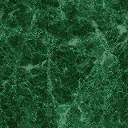 